Тема :Вшанування пам’яті загиблих воїнів Другої світової війни, учасників АТО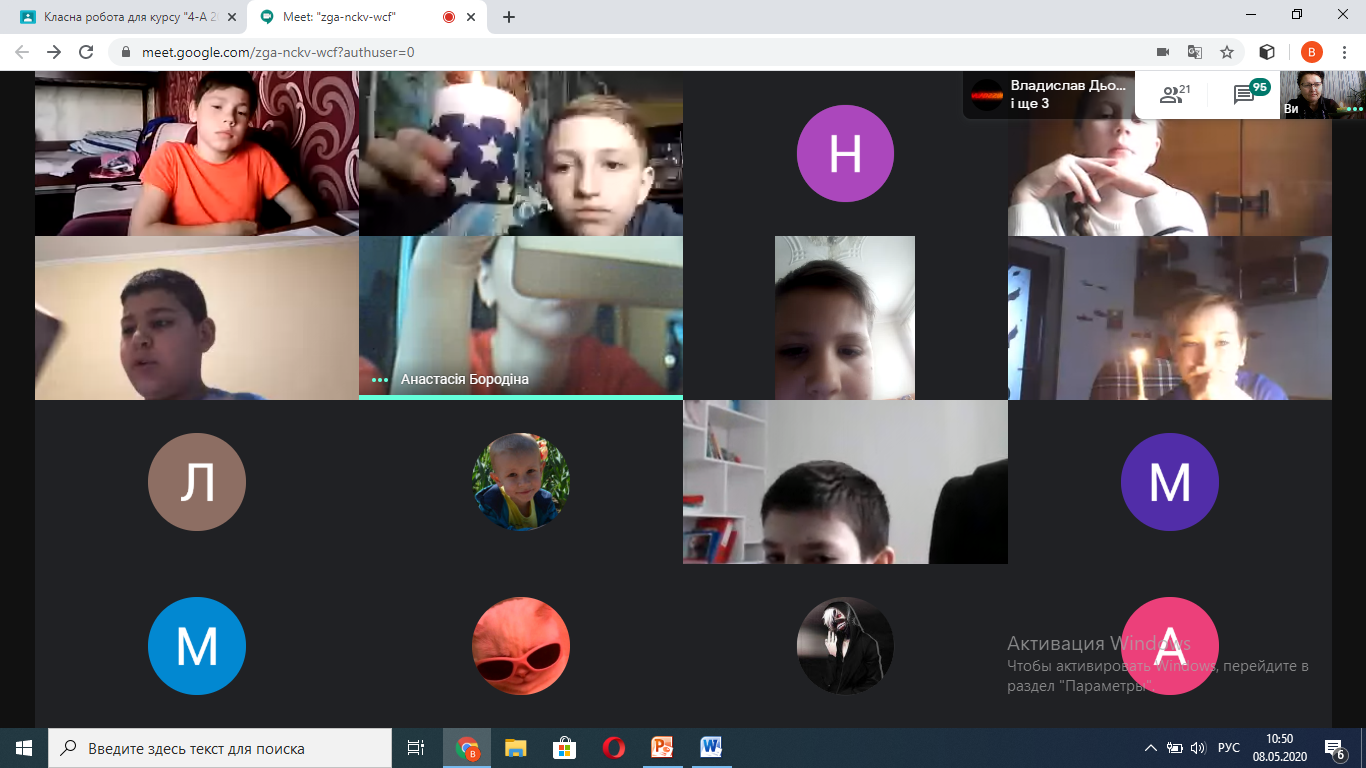 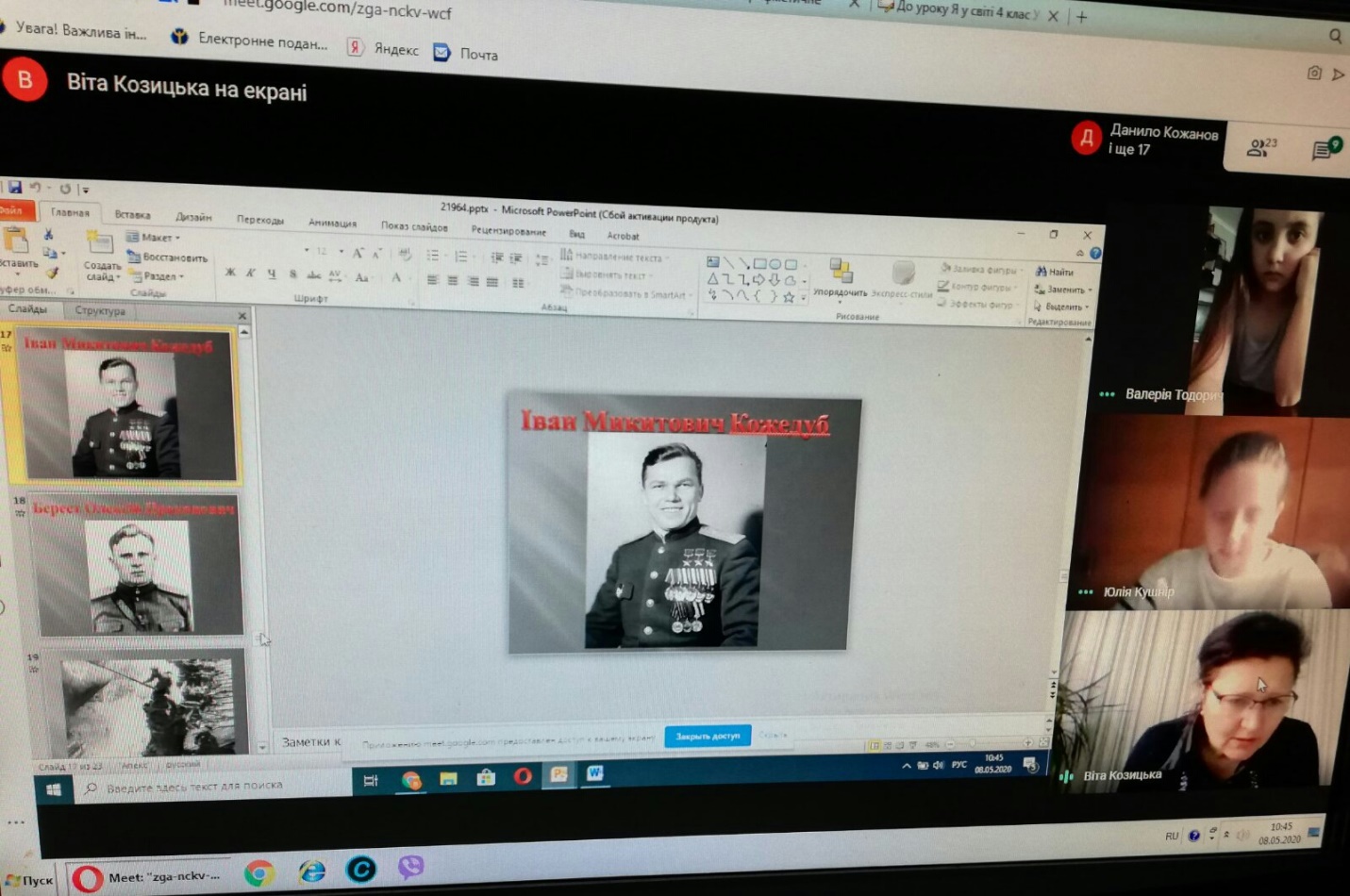 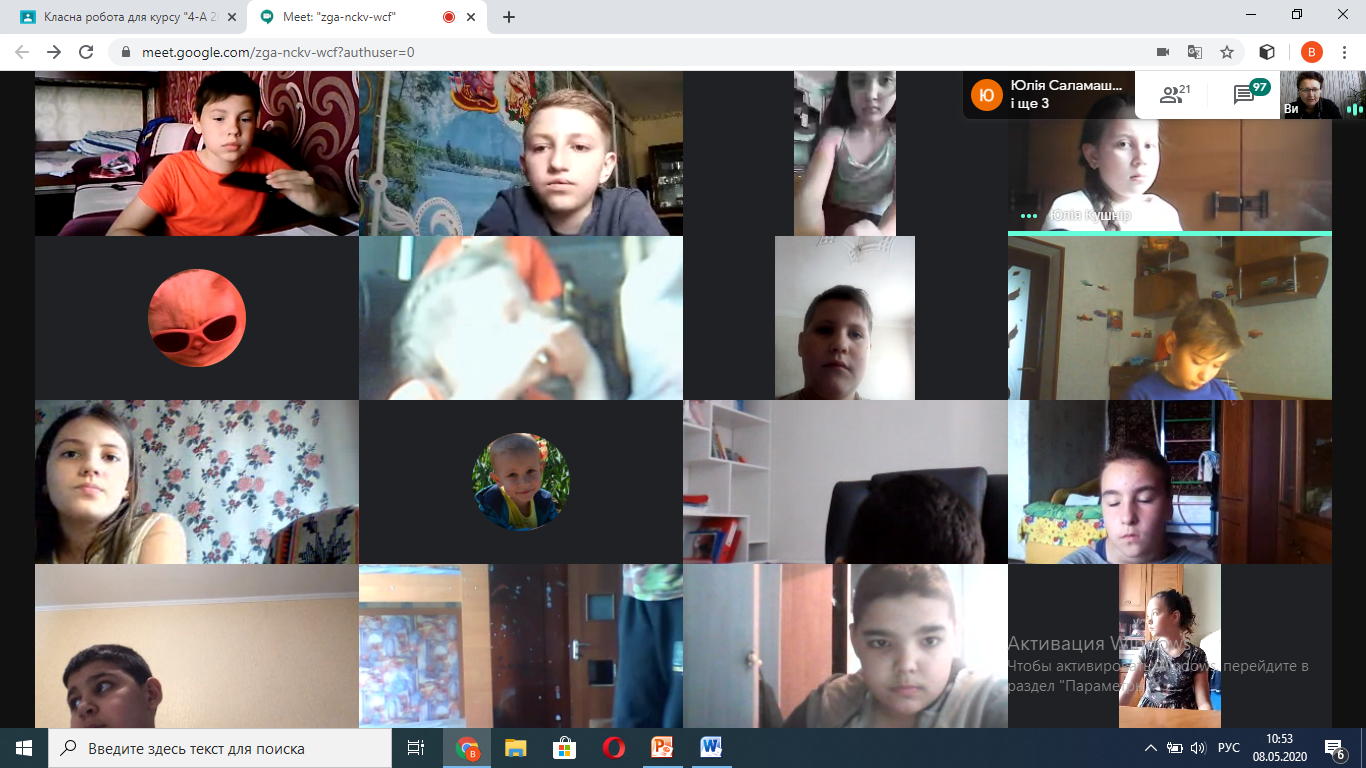 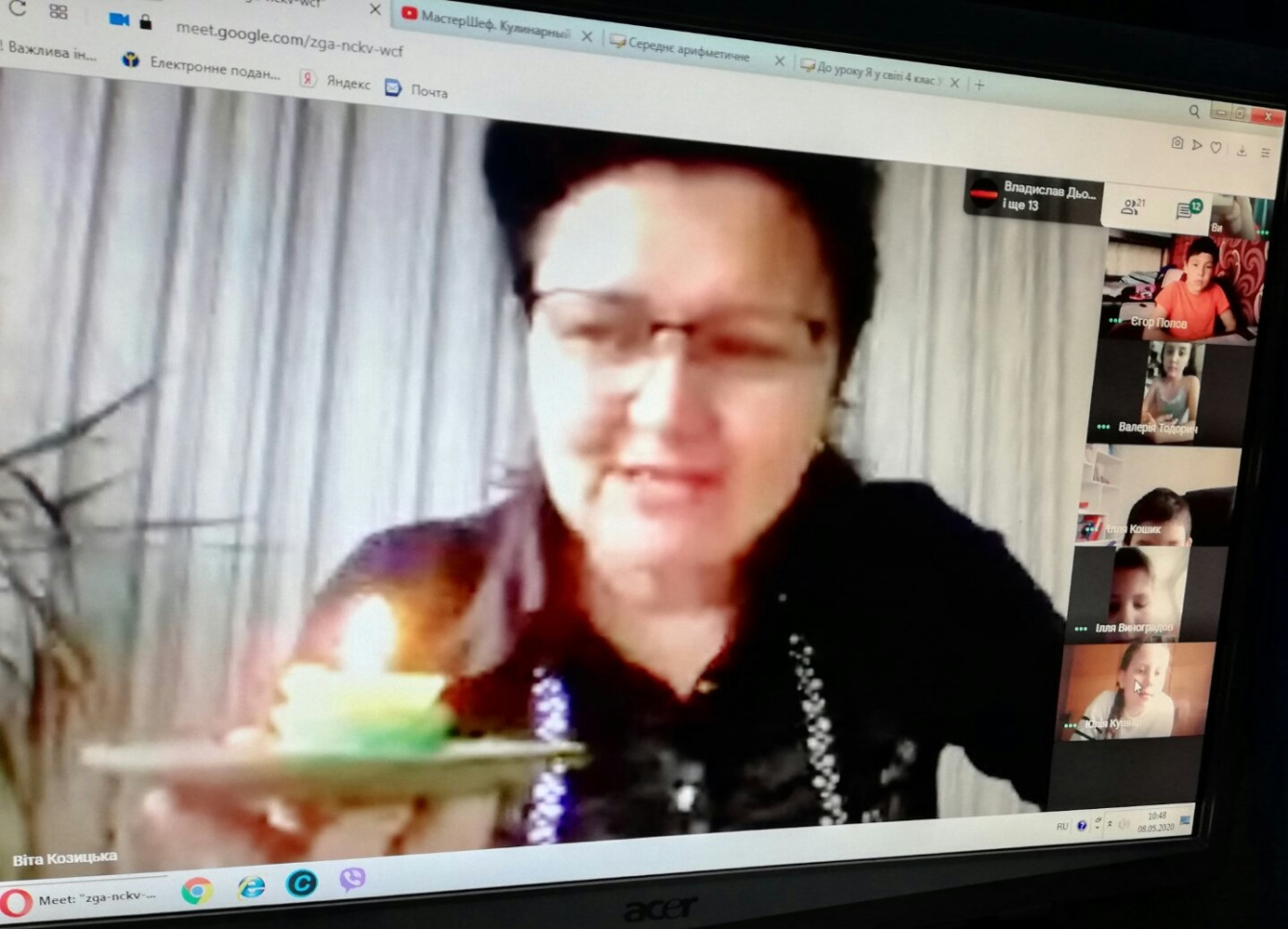 